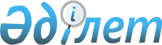 О финансово-экономическом оздоровлении акционерного общества "Павлодартрактор" и кооперации с другими предприятиями машиностроительного комплекса
					
			Утративший силу
			
			
		
					Постановление Правительства Республики Казахстан от 20 ноября 1996 г. N 1414. Утратило силу постановлением Правительства Республики Казахстан от 23 апреля 2008 года N 381.



      


Сноска. Постановление Правительства РК от 20 ноября 1996 г. N 1414 утратило силу постановлением Правительства РК от 23.04.2008 


 N 381 


.



      С начала проведения процедур финансово-экономического оздоровления в акционерном обществе "Павлодартрактор" выпущено 2865 тракторов и бульдозеров, погашена часть кредиторской задолженности, задолженности по заработной плате, осуществляются текущие платежи. 



      В целях дальнейшего обеспечения агропромышленного комплекса республики сельскохозяйственной техникой и стабилизации производства акционерного общества "Павлодартрактор" Правительство Республики Казахстан постановляет: 



      1. Согласиться с предложенной акционерной компанией "Сельхозмаш" и акционерным обществом "Павлодартрактор" концептуальной схемой кооперации акционерного общества "Павлодартрактор" с предприятиями-смежниками на основе выпуска тракторов ДТ-75 и организации перехода на выпуск тракторов Т-95 с изготовлением основных узлов и комплектующих изделий в республике. 



      2. Принять к сведению обеспеченность акционерного общества "Павлодартрактор" договорами на годовой объем выпуска тракторов не менее 4000 штук. 



      Установить, что до 25 процентов объема производства тракторов приобретаются за счет лизингового фонда, созданного при Министерстве сельского хозяйства Республики Казахстан в соответствии с постановлением Правительства Республики Казахстан от 29 января 1996 г. N 117 
 P960117_ 
 "О создании лизингового фонда по обеспечению агропромышленного комплекса Республики Казахстан машиностроительной продукцией" (САПП Республики Казахстан, 1996 г., N 6, ст. 34) для обеспечения техникой сельскохозяйственных товаропроизводителей на условиях лизинга и Государственного фонда финансовой поддержки сельского хозяйства. Рекомендовать акционерному обществу "Павлодартрактор" до 1 января 1997 года заключить договоры на реализацию остающихся неразмещенных 3000 тракторов. 



      3. Государственному Реабилитационному банку Республики Казахстан совместно с акционерной компанией "Сельхозмаш" в 1996-1997 годах на программу акционерного общества "Павлодартрактор" организовать производство: 



      трансмиссии на базе акционерного общества "Алматинский станкостроительный завод" с привлечением акционерных обществ "Петропавловский завод тяжелого машиностроения", "Семипалатинский машиностроительный завод" и "Кустанайский дизельный завод"; 



      двигатели КДЗ-642 в акционерном обществе "Кустанайский дизельный завод" с привлечением акционерных обществ "Поршень" и "Литмаш". 



      4. Министерству экономики, Министерству финансов Республики Казахстан рассмотреть возможность финансирования капитальных затрат, связанных с организацией производства, в объемах согласно приложению на возвратной основе. 



      5. В соответствии с принятой концептуальной схемой кооперации Совету государственного Реабилитационного банка Республики Казахстан в месячный срок утвердить план проведения реорганизационных процедур акционерного общества "Павлодартрактор" и предприятий-смежников, переданных на обслуживание в государственный Реабилитационный банк Республики Казахстан, а также рассмотреть возможность вексельного кредитования. 



      6. Министерству финансов, государственному Реабилитационному банку Республики Казахстан выделить кредитные ресурсы на финансово-экономическое оздоровление акционерного общества "Павлодартрактор" в сумме 415 (четыреста пятнадцать) млн. тенге после утверждения плана санации на Совете государственного Реабилитационного банка Республики Казахстан. 



      7. Согласиться с предложенной Министерством промышленности и торговли Республики Казахстан схемой по возврату в 1997-1998 годах акционерным обществом "Павлодартрактор" кредитных ресурсов, выданных ему согласно плану санации. 



      Государственному Реабилитационному банку Республики Казахстан установить жесткий контроль за возвратом кредитных ресурсов. 



      8. Акционерной компании "Сельхозмаш", государственному Реабилитационному банку Республики Казахстан совместно с Государственным комитетом Республики Казахстан по управлению государственным имуществом в срок до 1 января 1997 года провести реорганизацию акционерного общества "Павлодартрактор", определить перечень имущества акционерного общества "Павлодартрактор", подлежащего реализации, и передать его Государственному комитету Республики Казахстан по приватизации для продажи в соответствии с действующим законодательством. 



      9. Средства, полученные от реализации имущества акционерного общества "Павлодартрактор", направить на погашение кредитов государственного Реабилитационного банка Республики Казахстан, выданных акционерному обществу "Павлодартрактор" в соответствии с планом санации. 



      10. Министерству финансов Республики Казахстан в месячный срок переоформить в установленном порядке на государственный Реабилитационный банк Республики Казахстан задолженность акционерного общества "Павлодартрактор" по директивным и другим централизованным кредитам. 



      11. Государственному комитету Республики Казахстан по управлению государственным имуществом в установленном законодательством порядке в двухнедельный срок решить вопрос передислокации станочного парка и технологического оборудования машиностроительных предприятий по предложению акционерной компании "Сельхозмаш", утвержденному Министерством промышленности и торговли Республики Казахстан. 



      12. Министерству сельского хозяйства Республики Казахстан обеспечить проведение государственных испытаний на Головной Казахской машиноиспытательной станции освоенных и готовящихся к выпуску тракторов акционерного общества "Павлодартрактор", с определением технико-экономических показателей и лимитной цены. 




    Премьер-Министр

  Республики Казахстан




                                    Приложение

                            к постановлению Правительства

                                 Республики Казахстан

                             от 20 ноября 1996 г. N 1414




 



                                Объемы 



           финансирования затрат, связанных с производством 



           трансмиссии и двигателя к тракторам ДТ-75 и Т-95 




                                                  (тыс. тенге)

ДДДДДДДДДДДДДДДДДДДДДДДДДДДДДДДДДДДДДДДДДДДДДДДДДДДДДДДДДДДДДДДДДДДД 

                                                 і      Сумма

ДДДДДДДДДДДДДДДДДДДДДДДДДДДДДДДДДДДДДДДДДДДДДДДДДДДДДДДДДДДДДДДДДДДД

                    На производство трансмиссии

Акционерное общество "Павлодартрактор"               45000

Акционерное общество "Станкостроительный

завод"                                               36000

Акционерное общество "Семипалатинский

машиностроительный завод"                             6909

Акционерное общество "Кустанайский дизельный

завод"                                                5657

Акционерное общество "Петропавловский завод

тяжелого машиностроения"                              9702

     Всего                                          103268

                     На производство двигателя

Акционерное общество "Кустанайский дизельный

завод"                                               31775

     Итого                                          135043

					© 2012. РГП на ПХВ «Институт законодательства и правовой информации Республики Казахстан» Министерства юстиции Республики Казахстан
				